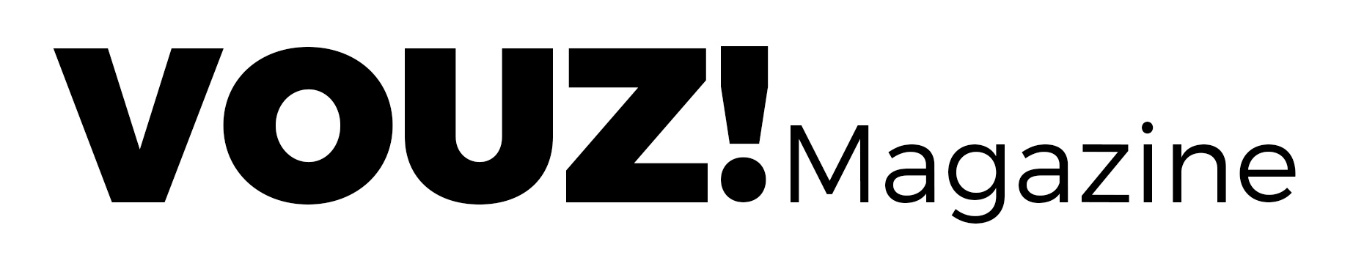 GDPRVOUZ! Magazine very quickly realized when it was launched in January 2016 that subscription readers were not the way forward, freeing us from harvesting emails and making the magazine very accessible to everybody.So VOUZ! Magazine has no intention of collecting data or any information intentionally from our readership or client base for data collection purposes.Corinne Tuddenham-Finn & Shane Finn25th May 2018